 Code # New Minor Proposal Form Undergraduate Curriculum Council - Print 1 copy for signatures and save 1 electronic copy.i. Proposed Program Titleii. Contact Person (Name, Email Address, Phone Number)iii. Proposed Starting DateBulletin Changes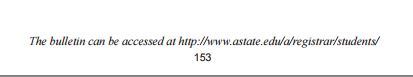 NEW MINOR ASSESSMENTUniversity Goals1. Please indicate the university-level student learning outcomes for which this new minor will contribute. Check all that apply. MINOR Goals2. Justification for the introduction of the new emphasis. Must include:Academic rationale (how will this minor fit into the mission established by the department for the curriculum?)
List goals for the minor (faculty, enrollment and/or curricular goals.)Student population served. Emphasis Student Learning Outcomes3. Please fill out the following table to develop a continuous improvement assessment process for this minor. For further assistance, please see the ‘Expanded Instructions’ document available on the UCC - Forms website for guidance, or contact the Office of Assessment at 870-972-2989. Note: Best practices suggest 4-7 outcomes per program; minors would have 1 to 4 outcomes.LETTER OF NOTIFICATION
NEW MINOR
(Maximum 18 semester credit hours of new theory courses and 6 credit hours of new practicum courses)1. Institution submitting request:   2. Contact person/title:  3. Phone number/e-mail address:4. Proposed effective date:5. Title of minor:6. CIP Code:  7. Reason for proposed action:  8. New minor objective:9. Provide the following:a. Curriculum outline - List of required coursesb. New course descriptionsc. Program goals and objectivesThe program goal and objective is that students will be able to identify legal and ethical issues in context and analyze legal and ethical decisions.d. Expected student learning outcomes10. Will the new option be offered via distance delivery?11. Mode of delivery to be used:12. Explain in detail the distance delivery procedures to be used:  13. Is the degree approved for distance delivery?14. List courses in minor.  Include course descriptions for new courses:15. Specify the amount of the additional costs required, the source of funds, and how funds will be used.President/Chancellor Approval Date:	Board of Trustees Notification Date:	Chief Academic officer: 	___________________________________		Date:  		Name (printed):		  
Department Curriculum Committee ChairCOPE Chair (if applicable) 
Department Chair: General Education Committee Chair (If applicable)                          
College Curriculum Committee ChairUndergraduate Curriculum Council Chair 
College DeanGraduate Curriculum Committee ChairVice Chancellor for Academic AffairsInstructions Please visit http://www.astate.edu/a/registrar/students/bulletins/index.dot and select the most recent version of the bulletin. Copy and paste all bulletin pages this proposal affects below. Follow the following guidelines for indicating necessary changes. *Please note: Courses are often listed in multiple sections of the bulletin. To ensure that all affected sections have been located, please search the bulletin (ctrl+F) for the appropriate courses before submission of this form. - Deleted courses/credit hours should be marked with a red strike-through (red strikethrough)- New credit hours and text changes should be listed in blue using enlarged font (blue using enlarged font). - Any new courses should be listed in blue bold italics using enlarged font (blue bold italics using enlarged font)You can easily apply any of these changes by selecting the example text in the instructions above, double-clicking the ‘format painter’ icon   , and selecting the text you would like to apply the change to. 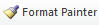 Please visit https://youtu.be/yjdL2n4lZm4 for more detailed instructions. Global Awareness Thinking Critically Information LiteracyOutcome 1Assessment Procedure CriterionIndirect measure:  Students in the minor shall answer a survey to assess this outcome.Which courses are responsible for this outcome?Assessment TimetableWho is responsible for assessing and reporting on the results?Outcome 2Assessment Procedure CriterionIndirect measure:  Students in the minor shall answer a survey to assess this outcome.Which courses are responsible for this outcome?Assessment TimetableWho is responsible for assessing and reporting on the results?